Year 5 Autumn Term Home Learning Set on: Tuesday 22nd September Due into school on: Monday 18th October      Discussed and shared in class on: Friday 22nd October Home learning is going to be slightly different this year due to the situation we are in. In English we will be reading and writing using this story written by Philip Pullman.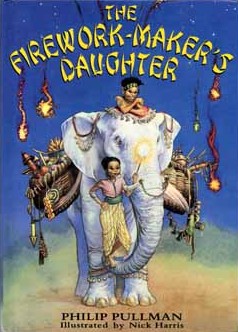 These will be your child’s spelling list for the half term.In Maths we will be learning: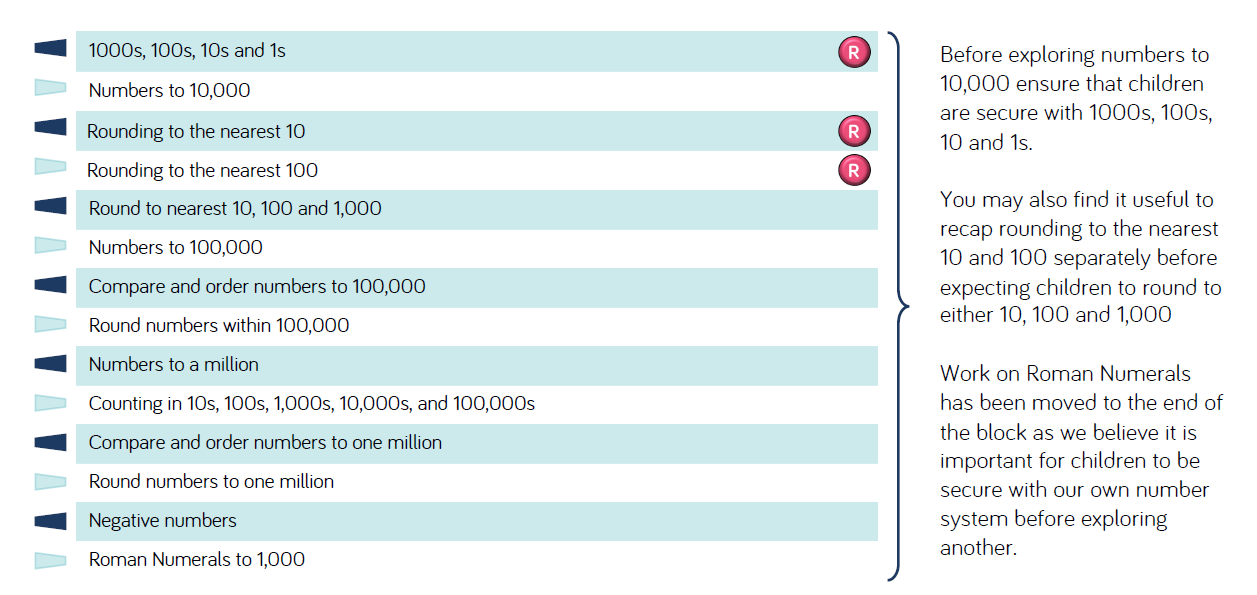 These websites might be useful https://www.topmarks.co.uk/maths-games/hit-the-buttonhttps://www.primarygames.co.uk/pg2/splat/splatsq100.htmlPlease select and complete at least 3 of the tasks below. Please bring your Home Learning so we can share your fantastic home learning in class and we will display as many of the items as possible.I hope you enjoy developing your own knowledge and understanding. If you have any questions, please speak to me or Mrs Reynolds-Lawrence. We hope you enjoy your learning!!WC 6.9.21WC 13.9.21WC 20.9.21WC 27.9.21WC 4.10.21opticianilluminateredecorateaccompanyadorablepyramidadmirationmentionamateuradorablytroublepossessionpositionbargainapplicableincompletefoundationweatherbruiseapplicablypeaceforgottenwhethercommunityconsiderablecountrygardeningobviouscompetitionconsiderablypiecegreatcompletionexplanationtolerableveingratemountainousguaranteetolerablyweighfascinatetongueindividualcapableparachuteexpressionschemeprejudiceknowledgeable Task 1Geography - VolcanoesCreate a 3D model of a ‘volcano’ using recyclable materials from around your home and take a photograph to bring to school for a show and tell.These links may be useful…https://www.learning4kids.net/2012/04/11/how-to-make-a-homemade-volcano/https://sciencebob.com/make-your-own-volcano/Task 2Geography - EarthquakesResearch what an earthquake is and create an information leaflet.How are they made?Where do they occur?Why do they happen?What is the impact on countries, cities and towns.These links may be useful…https://www.bbc.co.uk/bitesize/topics/z849q6f/articles/zj89t39https://www.weatherwizkids.com/weather-earthquake.htmHelpful hints: Tick the activities and date them when you have completed them. For finding out activities, use: the internet safely , 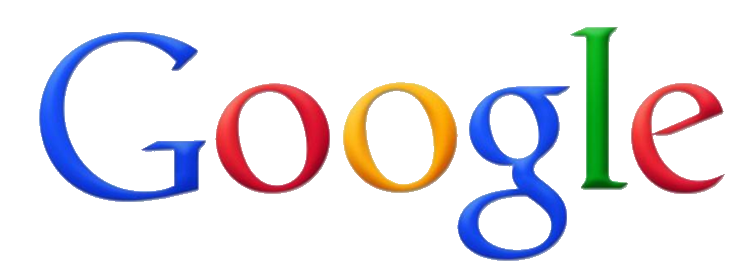 books , 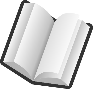 other people , 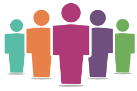 library, things you’ve learned in school. You can use: pencil & paper , 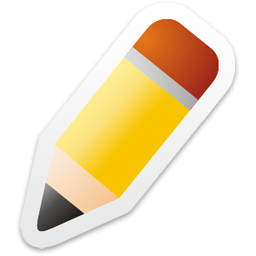 cameras , 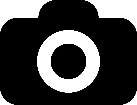 tablets , 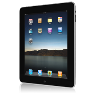 smart phones , 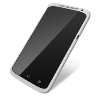 PCs , 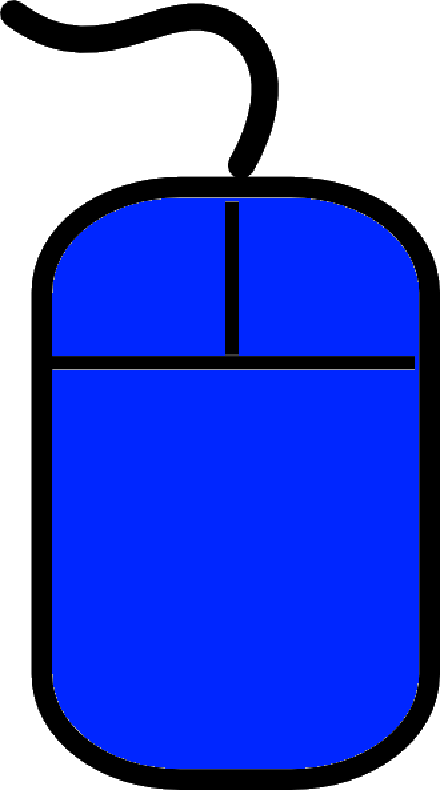 anything you want:BE CREATIVE!Task 3Science – Physics – ForcesResearch different forces that occur around your home – pushes, pulls, gravity, friction, air resistance, water resistance and magnetism.Take photographs of these forces around your home and write an explanation about what is happening in the photo.These links may be useful…https://www.bbc.co.uk/bitesize/topics/znmmn39https://www.lovemyscience.com/facts-forces.htmlTask 4 RE – IslamResearch the religion of Islam and create a fact file.The Five pillars of Islam – What are they and what do they represent?What is a mosque?What is the Qur’an? These links may be useful…http://www.primaryhomeworkhelp.co.uk/religion/Islam.htmhttps://www.bbc.co.uk/teach/class-clips-video/religious-education-ks2-my-life-my-religion-what-is-islam/zbmrwtyHelpful hints: Tick the activities and date them when you have completed them. For finding out activities, use: the internet safely , books , other people , library, things you’ve learned in school. You can use: pencil & paper , cameras , tablets , smart phones , PCs , anything you want:BE CREATIVE!Task 5English – Journey by Aaron BeckerCompose your own ‘Journey’ narrative story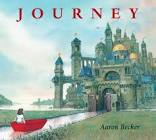 with you as the main character travelling throughdifferent lands and worlds with your magic crayon,meeting interesting characters and having exciting adventures.Task 5English – Journey by Aaron BeckerCompose your own ‘Journey’ narrative storywith you as the main character travelling throughdifferent lands and worlds with your magic crayon,meeting interesting characters and having exciting adventures.Helpful hints: Tick the activities and date them when you have completed them. For finding out activities, use: the internet safely , books , other people , library, things you’ve learned in school. You can use: pencil & paper , cameras , tablets , smart phones , PCs , anything you want:BE CREATIVE!Task 6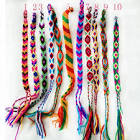 Christian Values – FriendshipDesign and make your own friendship bracelet(s) for your family, school friends and teachers.These links may be useful…https://www.projectswithkids.com/friendship-bracelets/https://www.artistshelpingchildren.org/kidscraftsactivitiesblog/2011/01/how-to-make-friendship-bracelets-easy-step-by-step-tutorial-for-kids/Task 6Christian Values – FriendshipDesign and make your own friendship bracelet(s) for your family, school friends and teachers.These links may be useful…https://www.projectswithkids.com/friendship-bracelets/https://www.artistshelpingchildren.org/kidscraftsactivitiesblog/2011/01/how-to-make-friendship-bracelets-easy-step-by-step-tutorial-for-kids/Helpful hints: Tick the activities and date them when you have completed them. For finding out activities, use: the internet safely , books , other people , library, things you’ve learned in school. You can use: pencil & paper , cameras , tablets , smart phones , PCs , anything you want:BE CREATIVE!